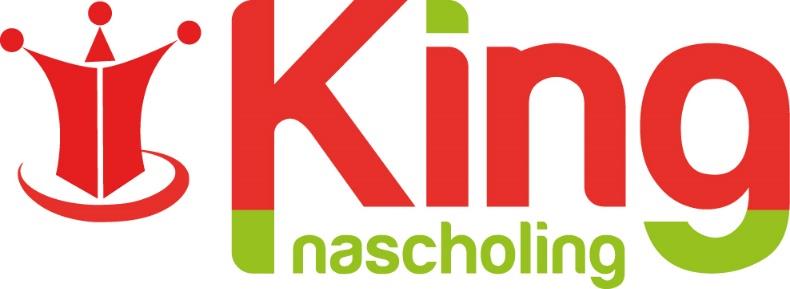 Cognitieve gedragstherapie bij ernstig verstandelijk beperkte kinderen, jeugdigen en volwassenenDe kwaliteit van leven van cliënten met een verstandelijke beperking is vaak ernstig verslechterd door complexe gedragsproblemen. De cognitieve gedragstherapie met een op deze doelgroep toegepaste holistische theorie, topografische analyse, functie- en betekenisanalyse biedt vaak goede aanknopingspunten om een nieuw perspectief te creëren.Het startpunt van deze benadering is de beoordeling hoe ‘adequaat’ of ‘inadequaat’ het actuele gedrag van een cliënt is, gezien de ontwikkelingsleeftijd en de omstandigheden. Aan de hand van de theorieën uit de ontwikkelingspsychologie leer je een inschatting te maken van de cognitieve, sociale emotionele en seksuele ontwikkelingsleeftijd. Bepaling van het communicatieniveau en daarbij passende communicatiewijzen horen daar eveneens bij (zoals totale communicatie of andere communicatiemethoden). Je leert gedragsproblemen en klachten interpreteren vanuit het ontwikkelingspsychopathologisch referentiekader waarbij we op zoek gaan naar informatieverwerkingsproblematiek, over- of onderprikkeling/ stimulering, angst, onmacht en vermijding. Op deze manier worden de specifieke luxerende en in standhoudende factoren (operante leertheorie), alsook de emotionele reacties van zowel cliënt als omgeving (klassieke leertheorie) in de analyses opgenomen.Aansluitend op de analyses komen in de cursus bij de doelgroep passende interventies aan bod om de factoren die het gedrag kunnen beïnvloeden te benutten. Als effectief aangemerkte CGT technieken worden daarbij op maat gemaakt. In samenwerking met het team en het netwerk van de cliënt (systemische benadering) worden doelen en passende interventies opgesteld waarbij zelf-effectiviteit, autonomie, krachten, wensen en interesses van de cliënt het uitgangspunt zijn.De cursus doorloopt de fasen van het cognitief gedragstherapeutisch proces en er wordt geoefend aan de hand van voorbeeld casuïstiek als ook casuïstiek van deelnemers. Er wordt aandacht besteed aan generalisatie en het evalueren van het behandeleffect.Doelstellingen/eindtermen van de cursusDe deelnemer is aan het eind van de cursus beter in staat om:mogelijkheden, beperkingen en behoeften van de doelgroep in kaart te brengen vanuit de cognitieve, sociaal-emotionele en seksuele ontwikkelingsleeftijd, de eventuele stagnaties/psychopathologie, het communicatieniveau, de passende communicatiewijze en persoonlijkheidsaspecten in relatie tot omgevingsinteractiessamen met cliënt en ouders/ondersteuners de zorgvraag van de cliënt te formuleren met als doel nieuw perspectief te biedensamen met de ouders/ondersteuners de probleeminventarisatie/topografische analyse van probleemgedrag vorm te gevende zorgvraag van de cliënt samen met ouders/ondersteuners te verhelderen aan de hand van (de uitgangspunten en fasen van) handelingsgerichte diagnostiek samen met ouders/ondersteuners een probleemsamenhang/ holistische theorie te formuleren op casusniveauklachtgedrag (en eventueel doelgedrag) te selecteren en de ernst (duur, frequentie) van het klachtgedrag (en eventueel doelgedrag) voorafgaand aan de behandeling te meten (baseline)samen met ouders/ondersteuners een functieanalyse op te stellen van het (geselecteerde) klachtgedrag en het doelgedrag, rekening houdend met de voor de doelgroep specifieke luxerende en in stand houdende factoren (operante leertheorie) samen met ouders/ondersteuners een betekenisanalyse op te stellen van het (geselecteerde) klachtgedrag en het doelgedrag; analyse van de emotionele reacties van zowel cliënt als ouders/ondersteuners (klassieke leertheorie) wensen en interesses te benutten bij het creëren van een nieuw perspectief voor de cliënt waarbij rekening wordt gehouden met de autonomiebehoefte en de zelf effectiviteit van de cliënt wordt versterkt.samen met ouders/ondersteuners een interventieplan op te stellen om de doelen te realiserenwerkzame elementen van (cognitief) gedragstherapeutische technieken toe te passen bij de doelgroep. Antecedenten en consequenten af te stemmen op de cognitieve, sociaal emotionele ontwikkelingsleeftijd, de prikkelverwerking, het communicatieniveau, de mogelijkheden en ondersteuningsbehoeftende voortgang van de behandeling te monitoren en het behandeleffect te metentechnieken voor generalisatie van behandeleffect en de preventie van terugval, op maat gemaakt voor de cliënt, in de interventie in te bouwenDoelgroep(Ortho)pedagogen, (GZ-)psychologen met afgeronde basiscursus CGT. Deelnemers zijn werkzaam in de jeugdzorg, hebben allen cliënten in behandeling en hebben voldoende casuïstiek om het geleerde in de praktijk toe te passenDe toetsing van de deelnemers bestaat uit:Kennistoetsen literatuurMini n=1 met gedragsanalyse (HT, FA en BA) en behandelplan, uiterlijk 2 weken na afronding van cursus naar docenten gemaild ter beoordelingDe gemiddelde beoordeling van deze toetsen vormt de eindbeoordeling van de deelnemers. Vereiste aanwezigheid: minimaal 90 %